ПОЧУ «Горно- Алтайский экономический техникум Респотребсоюза РА»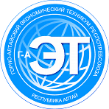 КУРС ПОВЫШЕНИЯ КВАЛИФИКАЦИИ«Деловая переписка»18 ноября 2017 г. c 10-00 - 18-00по окончании обучения выдается УДОСТОВЕРЕНИЕ о повышении квалификации (16 ак. час. – очно-заочно)Понятие, виды и структура деловых писемОсобенности составления электронного делового письмаКомпозиция делового письмаОбращения и правила написания обращенияЗаключительные этикетные фразыЯзык и стиль делового письмаТипичные языковые ошибки в деловой перепискеРазбор грамматических и орфографических ошибокАлгоритмы работы с письмамиМесто проведения: ул. Социалистическая, 5, каб.8Предварительная регистрация: e-mail: dpogaet@gaet.ru (заявка в приложении)Тел.: 8 (388-22) 2-45-31, 8-923-660-90-39 (Виктория)Стоимость участия за одного слушателя 2000 руб.(Расчет наличный и безналичный)В стоимость входят: информационный материал в электронном виде, кофе-брейк, письменные принадлежностиРеквизиты для оплаты: Профессиональное образовательное частное  учреждение "Горно-Алтайский экономический техникум Роспотребсоюза  Республики Алтай" 649000, РФ, Республика Алтай, г. Горно-Алтайск, ул. Социалистическая, 5, ИНН/КПП  0411004001\041101001 р\с 40703810202350002144 в  Горно-Алтайском отделении  №8558 ПАО Сбербанк  г. Горно-Алтайск БИК 048405602 ОГРН 1020400747762